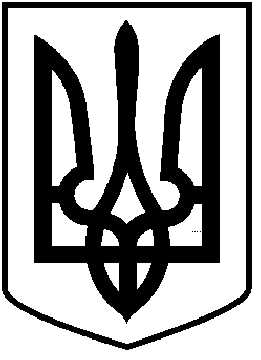 ЧОРТКІВСЬКА  МІСЬКА  РАДАДРУГА СЕСІЇ ВОСЬМОГО СКЛИКАННЯРІШЕННЯ 19 листопада 2020 року                                                                                  № 9 м. ЧортківПро затвердження на посадустарости Білівськогостаростинського округуРозглянувши пропозицію Чортківського міського голови Шматька Володимира Петровича, щодо кандидатури, яка пропонується для затвердження на посаду старости Білівського старостинського округу, керуючись п.3 ч. 1 ст. 26, ч. 1-4 ст. 51 та ч.1 ст. 54-1 Закону України «Про місцеве самоврядування в Україні» міська радаВИРІШИЛА:1.Затвердити кандидатуру Грицака Андрія Вікторовича на посаду старости Білівського старостинського округу на території юрисдикції Чортківської міської ради.2.Старості Білівського старостинського округу здійснювати повноваження, передбачені Положенням про старост, затверджених рішенням Чортківської міської  ради від 03 січня 2020 року № 1762.		3. Контроль за виконанням даного рішення покласти на міського голову.Міський голова                                                           Володимир ШМАТЬКО